محتويـــات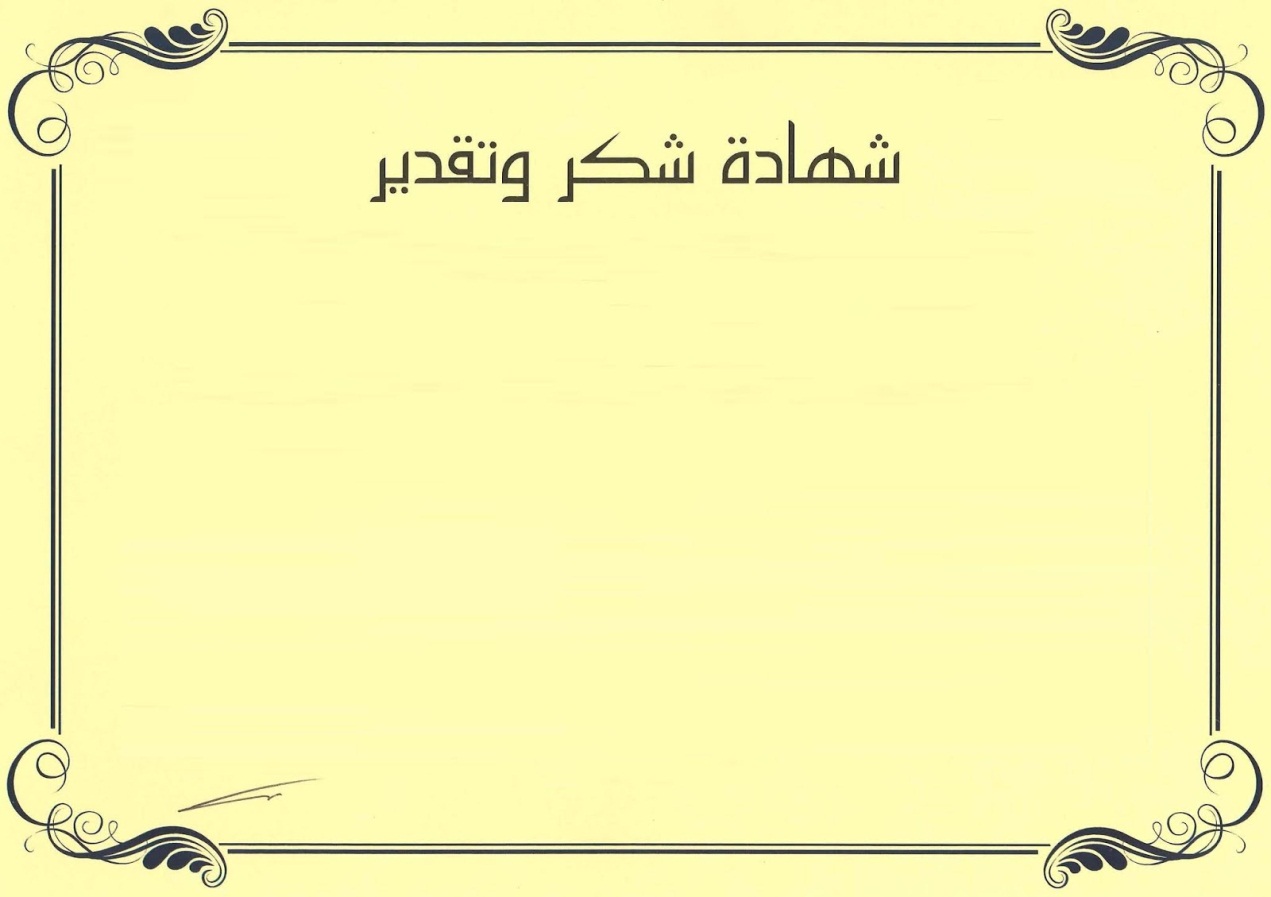 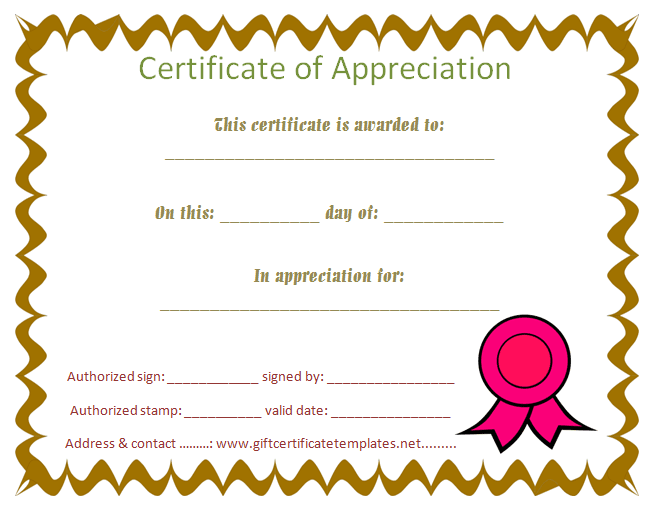 